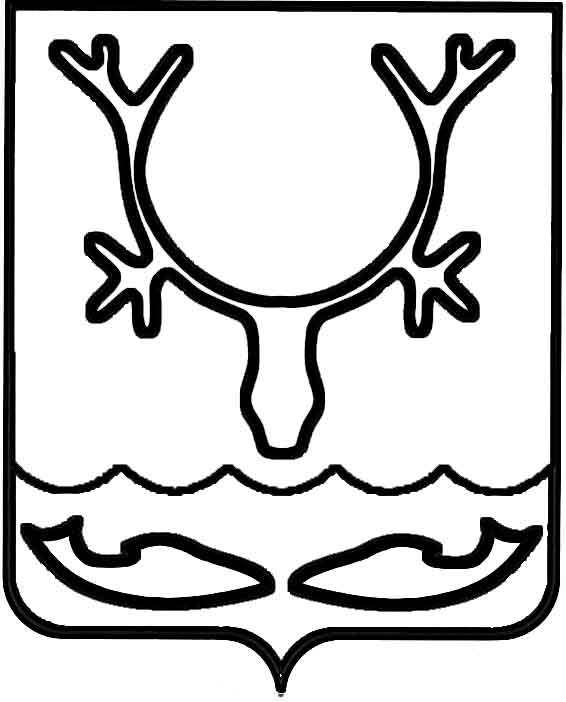 Администрация муниципального образования
"Городской округ "Город Нарьян-Мар"РАСПОРЯЖЕНИЕО начале приема предложений по реализации проекта создания комфортной городской средыВ соответствии с распоряжением Администрации муниципального образования "Городской округ "Город Нарьян-Мар" от 21.10.2019 № 710-р "О принятии участия 
во Всероссийском конкурсе лучших проектов создания комфортной городской среды": 1.	Организовать с 04.12.2019 по 16.12.2019 прием предложений от жителей муниципального образования "Городской округ "Город Нарьян-Мар" по реализации мероприятий на общественной территории в центре города Нарьян-Мара 
по улице Победы (Аллея Победы) в рамках проекта создания комфортной городской среды.2.	Определить местом сбора предложений от жителей муниципального образования "Городской округ "Город Нарьян-Мар" по выбору общественной территории (общественных территорий) управление жилищно-коммунального хозяйства Администрации муниципального образования "Городской округ "Город Нарьян-Мар", расположенное по адресу: город Нарьян-Мар, улица Смидовича, 
дом 11, кабинеты № 7, 8, 9. Время приема: с 08.30 до 17.30, электронный адрес: Goradm@adm-nmar.ru, т. 4-99-76, 4-58-97.3.	Контроль за исполнением настоящего распоряжения возложить на первого заместителя главы Администрации МО "Городской округ "Город Нарьян-Мар".29.11.2019№822-рГлава города Нарьян-Мара О.О. Белак